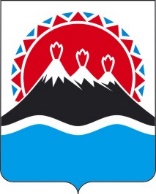 П О С Т А Н О В Л Е Н И ЕПРАВИТЕЛЬСТВА  КАМЧАТСКОГО КРАЯ                   г. Петропавловск-КамчатскийО внесении изменения в государственную программу Камчатского края «Управление государственными финансами Камчатского края», утвержденную постановлением Правительства Камчатского края 22.11.2013 № 511-П ПРАВИТЕЛЬСТВО ПОСТАНОВЛЯЕТ:	Внести в государственную программу Камчатского края «Управление государственными финансами Камчатского края», утвержденную Постановлением Правительства Камчатского края от 22.11.2013 № 511-П, изменение, дополнив приложением 8 в редакции согласно приложению к настоящему постановлению.	Настоящее постановление вступает в силу через 10 дней после дня официального опубликования.Приложение к постановлению ПравительстваКамчатского края «___»____________2021 «Приложение 8к государственной программе Камчатского края «Управление государственными финансами Камчатского краяПорядокпредоставления и распределения субсидий из краевого бюджета в целях софинансирования расходных обязательств муниципальных образований в Камчатском крае по вопросам местного значения, связанных с реализацией на территории муниципального образования инициативных проектовНастоящий Порядок разработан в соответствии со статьей 139 Бюджетного кодекса Российской Федерации, Правилами формирования, предоставления и распределения субсидий из краевого бюджета бюджетам муниципальных образований в Камчатском крае, утвержденными Постановлением Правительства Камчатского края от 27.12.2019 № 566-П (далее - Правила), и регулирует вопросы предоставления и распределения субсидий из краевого бюджета местным бюджетам в рамках реализации основного мероприятия 3.3 «Содействие в решении вопросов местного значения муниципальных образований в Камчатском крае» !Подпрограммы 3 «Создание условий для эффективного и ответственного управления муниципальными финансами, повышения устойчивости местных бюджетов».Субсидии предоставляются из краевого бюджета местным бюджетам в целях софинансирования расходных обязательств муниципальных образований по вопросам местного значения, связанных с реализацией на территории муниципальных образований инициативных проектов.Субсидии предоставляются из краевого бюджета местным бюджетам в пределах бюджетных ассигнований, предусмотренных законом о краевом бюджете на соответствующий финансовый год и на плановый период, и лимитов бюджетных обязательств, доведенных до Министерства по делам местного самоуправления и развитию Корякского округа Камчатского края как получателя средств краевого бюджета (далее - Министерство) на цели, указанные в части 2 настоящего Порядка.Критерием отбора муниципальных образований в Камчатском крае (далее - муниципальное образование) для предоставления субсидий является наличие муниципальной программы (подпрограммы), содержащей мероприятия инициативного проекта, признанного победителем по результатам конкурсного отбора, проведенного в соответствии с Порядком проведения конкурсного отбора на предоставление из краевого бюджета бюджетам муниципальных образований в Камчатском крае субсидий на софинансирование инициативных проектов в Камчатском крае (далее– Порядок проведения конкурсного отбора, субсидия, инициативный проект).Условиями предоставления субсидии из краевого бюджета местным бюджетам являются:наличие в местном бюджете (сводной бюджетной росписи местного бюджета) бюджетных ассигнований на исполнение расходного обязательства муниципального образования, в целях софинансирования которого предоставляется субсидия, в объеме, необходимом для его исполнения, включая размер планируемой к предоставлению из краевого бюджета субсидии;заключение между Министерством и органом местного самоуправления муниципального образования соглашения о предоставлении субсидии из краевого бюджета местному бюджету (далее - соглашение о предоставлении субсидии) в соответствии с Правилами.Основаниями для отказа в предоставлении субсидии являются несоответствие муниципального образования критериям отбора муниципальных образований для предоставления субсидий и условиям предоставления субсидии, установленным частями 4 и 5 настоящего Порядка.Предельный уровень софинансирования объема расходного обязательства муниципального образования за счет средств краевого бюджета составляет:для городского округа, муниципального района 85% общего расходного обязательства муниципального образования, но не более 3 миллионов рублей;для муниципального округа, городского (сельского) поселения 90% общего расходного обязательства муниципального образования, но не более 3 миллионов рублей.Объем расходного обязательства муниципального образования за счет средств краевого бюджета рассчитывается как разница между общим объем средств, необходимом на реализацию инициативного проекта, и объемом средств, поступившим в качестве безвозмездных поступлений от физических и юридических лиц (за исключением государственных, муниципальных организаций).В соглашении о предоставлении субсидии исходя из объема бюджетных ассигнований, предусмотренных в местном бюджете для полного исполнения расходного обязательства муниципального образования, может быть установлен уровень софинансирования расходного обязательства муниципального образования за счет средств местного бюджета с превышением уровня софинансирования за счет средств местного бюджета, рассчитываемого с учетом уровня софинансирования за счет средств краевого бюджета, определенного в соответствии с настоящим Порядком. Указанное увеличение уровня софинансирования расходного обязательства муниципального образования за счет средств местного бюджета не влечет за собой обязательств по увеличению размера субсидии, предоставляемой за счет средств краевого бюджета.Общий размер субсидий, предоставляемых из краевого бюджета бюджету i-того муниципального образования (Cобщi), определяется по формуле:Cобщi = , гдеCij - размер субсидии, предоставляемой бюджету i-того муниципального образования на реализацию j-того инициативного проекта, который не может превышать 3,0 млн рублей для одного проекта.Размер субсидии, предоставляемой бюджету i-того муниципального образования на реализацию j-того инициативного проекта (Cij), определяется по формуле:для городского округа, муниципального района:Cij = (Pij – Bij) * 0,85;для муниципального округа, городского (сельского) поселения:Cij = (Pij – Bij) * 0,9, гдеPij – общий объем средств, необходимый i-тому муниципальному образованию на реализацию j-того инициативного проекта, указанный в представленной заявке на участие в конкурсном отборе в соответствии с Порядком проведения конкурсного отбора;Bij - объем средств, поступивших в качестве безвозмездных поступлений от физических и юридических лиц (за исключением государственных, муниципальных организаций) i-тому муниципальному образованию на реализацию j-того инициативного проекта.Результатом использования субсидии является количество реализованных на территории i-того муниципального образования инициативных проектов (шт.).Значения результатов использования субсидии устанавливаются в соглашении о предоставлении субсидии.Соглашение о предоставлении субсидии и дополнительные соглашения к соглашению о предоставлении субсидии заключаются в соответствии с типовыми формами соглашений, утвержденными Министерством финансов Камчатского края.Распределение субсидий на текущий финансовый год между бюджетами муниципальных образований, соответствующих критериям и условиям предоставления субсидий, установленным частями 4 и 5 настоящего Порядка, утверждается распоряжением Правительства Камчатского края в течение 20 рабочих дней со дня размещения на официальном сайте Правительства Камчатского края информации о проектах - победителях конкурсного отбора в соответствии с Порядком проведения конкурсного отбора.Соглашение о предоставлении субсидии заключается не позднее 1 марта текущего финансового года или по истечении 60-ти дней со дня вступления в силу закона Камчатского края о внесении изменений в закон Камчатского края о краевом бюджете, предусматривающих изменение перечня субсидий бюджетам муниципальных образований.В случае, если на 1 марта текущего финансового года или по истечении 60-ти дней со дня вступления в силу закона Камчатского края о внесении изменений в закон Камчатского края о краевом бюджете, предусматривающих изменение перечня субсидий бюджетам муниципальных образований, соглашение о предоставлении субсидии не заключено, лимиты бюджетных обязательств на предоставление субсидии, предусмотренные соответствующему главному распорядителю средств краевого бюджета на текущий финансовый год, подлежат сокращению в порядке, установленном Министерством финансов Камчатского края.Не использованные по состоянию на 1 января текущего финансового года субсидии подлежат возврату в доход краевого бюджета в соответствии со статьей 242 Бюджетного кодекса Российской Федерации.В случае невыполнения условий соглашения о предоставлении субсидии к муниципальному образованию применяются меры финансовой ответственности по основаниям и в порядке, установленными Правилами.Контроль за соблюдением муниципальными образованиями целей, порядка, условий предоставления и расходования субсидий из краевого бюджета, а также за соблюдением условий соглашений об их предоставлении осуществляется Министерством и органами государственного финансового контроля.».Пояснительная запискак проекту постановления Правительства Камчатского края " О внесении изменения в государственную программу Камчатского края «Управление государственными финансами Камчатского края», утвержденную постановлением Правительства Камчатского края 22.11.2013 № 511-П "Проект разработан в целях реализации части 10 статьи 261 Федерального закона от 06.10.2003 № 131-ФЗ "Об общих принципах организации местного самоуправления в Российской Федерации", а также в связи с разработкой проекта постановления Правительства Камчатского края, устанавливающего Порядок проведения конкурсного отбора на предоставление из краевого бюджета бюджетам муниципальных образований в Камчатском крае субсидий на софинансирование инициативных проектов в Камчатском крае.Проектом постановления предлагается внести изменение в государственную программу Камчатского края «Управление государственными финансами Камчатского края», утвержденную Постановлением Правительства Камчатского края от 22.11.2013 № 511-П, дополнив ее приложением 8, которым установить Порядок предоставления и распределения субсидий из краевого бюджета в целях софинансирования расходных обязательств муниципальных образований в Камчатском крае по вопросам местного значения, связанных с реализацией на территории муниципального образования инициативных проектов.Согласно постановлению Правительства Камчатского края от 06.06.2013 № 233-П "Об утверждении Порядка проведения оценки регулирующего воздействия проектов нормативных правовых актов Камчатского края и экспертизы нормативных правовых актов Камчатского края" представленный проект постановления Правительства Камчатского края оценке регулирующего воздействия не подлежит.Проект постановления Правительства Камчатского края "10" февраля 2021 года размещен на Едином портале проведения независимой антикоррупционной экспертизы и общественного обсуждения проектов нормативных правовых актов Камчатского края (htths://npaproject.kamgov.ru) для обеспечения возможности проведения в срок до "19" февраля 2021 года независимой антикоррупционной экспертизыПринятие проекта постановления Правительства Камчатского края потребует выделения в 2022 году дополнительных средств из краевого бюджета на предоставление из бюджета Камчатского края бюджетам муниципальных образований в Камчатском крае субсидий на софинансирование инициативных проектов в сумме 39 750 000 руб. (85% от 5 проектов стоимостью 3 млн =12,75 млн. + 90% от 10 проектов стоимостью 3 млн = 27 млн.)[Дата регистрации]№[Номер документа]Председатель Правительства - Первый вице-губернатор Камчатского края[горизонтальный штамп подписи 1]А.О. Кузнецов